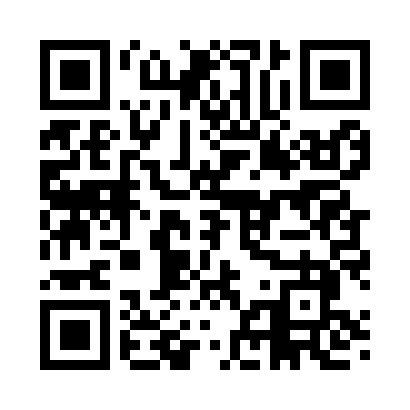 Prayer times for Alabaster, Alabama, USAWed 1 May 2024 - Fri 31 May 2024High Latitude Method: Angle Based RulePrayer Calculation Method: Islamic Society of North AmericaAsar Calculation Method: ShafiPrayer times provided by https://www.salahtimes.comDateDayFajrSunriseDhuhrAsrMaghribIsha1Wed4:445:5912:444:267:308:452Thu4:435:5812:444:267:318:463Fri4:425:5712:444:267:328:474Sat4:415:5612:444:267:338:485Sun4:405:5512:444:267:338:496Mon4:385:5412:444:267:348:507Tue4:375:5312:444:267:358:518Wed4:365:5212:444:267:368:529Thu4:355:5212:444:267:368:5310Fri4:345:5112:444:267:378:5411Sat4:335:5012:444:267:388:5512Sun4:325:4912:444:267:388:5613Mon4:315:4812:444:277:398:5714Tue4:305:4812:444:277:408:5815Wed4:295:4712:444:277:418:5916Thu4:285:4612:444:277:419:0017Fri4:275:4612:444:277:429:0118Sat4:275:4512:444:277:439:0119Sun4:265:4412:444:277:449:0220Mon4:255:4412:444:277:449:0321Tue4:245:4312:444:277:459:0422Wed4:235:4312:444:277:469:0523Thu4:235:4212:444:277:469:0624Fri4:225:4212:444:287:479:0725Sat4:215:4112:444:287:489:0826Sun4:215:4112:444:287:489:0927Mon4:205:4012:454:287:499:0928Tue4:195:4012:454:287:499:1029Wed4:195:4012:454:287:509:1130Thu4:185:3912:454:287:519:1231Fri4:185:3912:454:297:519:13